Shauna Parkes, postdoc NutriNeuro 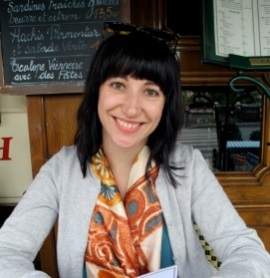 J’ai obtenu ma licence de Psychologie en 2010 à l’Université de New South Wales (Sydney, Australie). Après avoir poursuivi mes études, j’ai commencé une thèse, également à l’Université de New South Wales, dirigée par le Professeur Fred Westbrook (http://www.psy.unsw.edu.au/). Ma thématique de recherche se centre sur la neurobiologie de l’apprentissage et de la mémoire. Plus spécifiquement, je m’intéresse aux mécanismes neuronaux impliqués dans les comportements adaptatifs, notamment les comportements aversifs et appétitifs. Pendant ma thèse, je me suis intéressée au rôle de l’amygdale basolatérale dans l’acquisition et l’extinction de la peur chez le rat. Le projet impliquait l’utilisation de paradigmes comportementaux sophistiqués combines à de la pharmacologie. Après ma thèse, je me suis intéressée aux comportements appétitifs, et plus précisément aux comportements associés à la nourriture. Pendant mon premier post-doctorat dans le laboratoire du Professeur Bernard Balleine à l’Institut de Recherche sur le Cerveau et l’Esprit (Université de Sydney, Australie), j’ai étudié les circuits neuronaux médiant la valeur de la nourriture (http://balleinelab.com/). J’ai utilisé différentes techniques, incluant des paradigmes de conditionnement instrumental, du traçage rétrograde et de l’immunohistochimie. Mes travaux ont mis en évidence un circuit neuronal critique qui favorise les comportements de recherche de nourriture. Plus spécifiquement, nous avons montré que 1) l’amygdale basolatérale la mise à jour et l’encodage de modifications dans la valeur de la nourriture, 2) le cortex insulaire est nécessaire à la récupération de la valeur actuelle de la nourriture et 3) le core du noyau accumbens est important pour l’exécution de comportements de recherche de nourriture. En janvier 2014, j’ai accepté un contrat postdoctoral au laboratoire NutriNeuro sous la direction du Dr Guillaume Ferreira. Nous cherchons à continuer à déchiffrer les circuits neuronaux complexes impliqués dans l’acquisition et la réalisation de comportements associés à la nourriture. Plus précisément, nous examinons l’importance des relations cortico-corticales et cortico-limbiques dans les comportements de recherche de nourriture. Dans ce but, nous utilisons des combinaisons d’approches comportementales, pharmacologiques et pharmacogénétiques. Ce contrat postdoctoral est financé par l’INRA et AgreenSkills, un programme Européen qui soutient les chercheurs post-doctorants dans le domaine de la nutrition et de l’alimentation, de l’agriculture et de l’environnement (http://www.agreenskills.eu/). Delpech JC, Saucisse N, Parkes SL, Lacabanne C, Aubert A, Casenave F, Coutureau E, Sans N, Layé S, Ferreira G, Nadjar A (2015) Microglial activation enhances associative taste memory though purinergic modulation of glutamatergic neurotransmission. The Journal of Neuroscience, (in press).Parkes SL, De la Cruz V, Bermúdez-Rattoni F, Coutureau E, Ferreira G (2014) Differential role of insular cortex muscarinic and NMDA receptors in one-trial appetitive taste learning. Neurobiol Learn Mem, doi: 10.1016/j.nlm.2014.09.008Holmes NM, Parkes SL, Killcross S, Westbrook RF (2013) The basolateral amygdala is critical for learning about neutral stimuli in the presence of danger and the perirhinal cortex is critical in the absence of danger. The Journal of Neuroscience, 33, 13112 – 13125.Parkes SL, Balleine BW (2013) Incentive memory: Evidence the basolateral amygdala encodes and the insular cortex retrieves outcome value to guide choice between goal-directed actions. The Journal of Neuroscience, 33, 8753 – 8763.Parkes SL, Westbrook RF (2011) Role of the basolateral amygdala and NMDA receptors in higher-order conditioned fear. Reviews in the Neurosciences, 22, 317-333.Parkes SL, Westbrook RF (2010) The basolateral amygdala is critical for the acquisition and extinction of associations between a neutral stimulus and a learned danger signal but not between two neutral stimuli. The Journal of Neuroscience, 30, 12608 – 12618.Martire SI, Parkes SL, Westbrook RF (2010) The effects of FG 7142 on sensory-specific satiety in rats. Behavioural Brain Research, 209, 131-136.